Annual Board PlannerA well-planned meeting schedule identifies the year’s key issues and helps directors to ensure that matters requiring their attention are addressed in a timely and logical manner. A board calendar is unique to every organisation. The board should take the time at the beginning of the year to identify the organisation’s key issues and to schedule when it will address each of those issues in detail.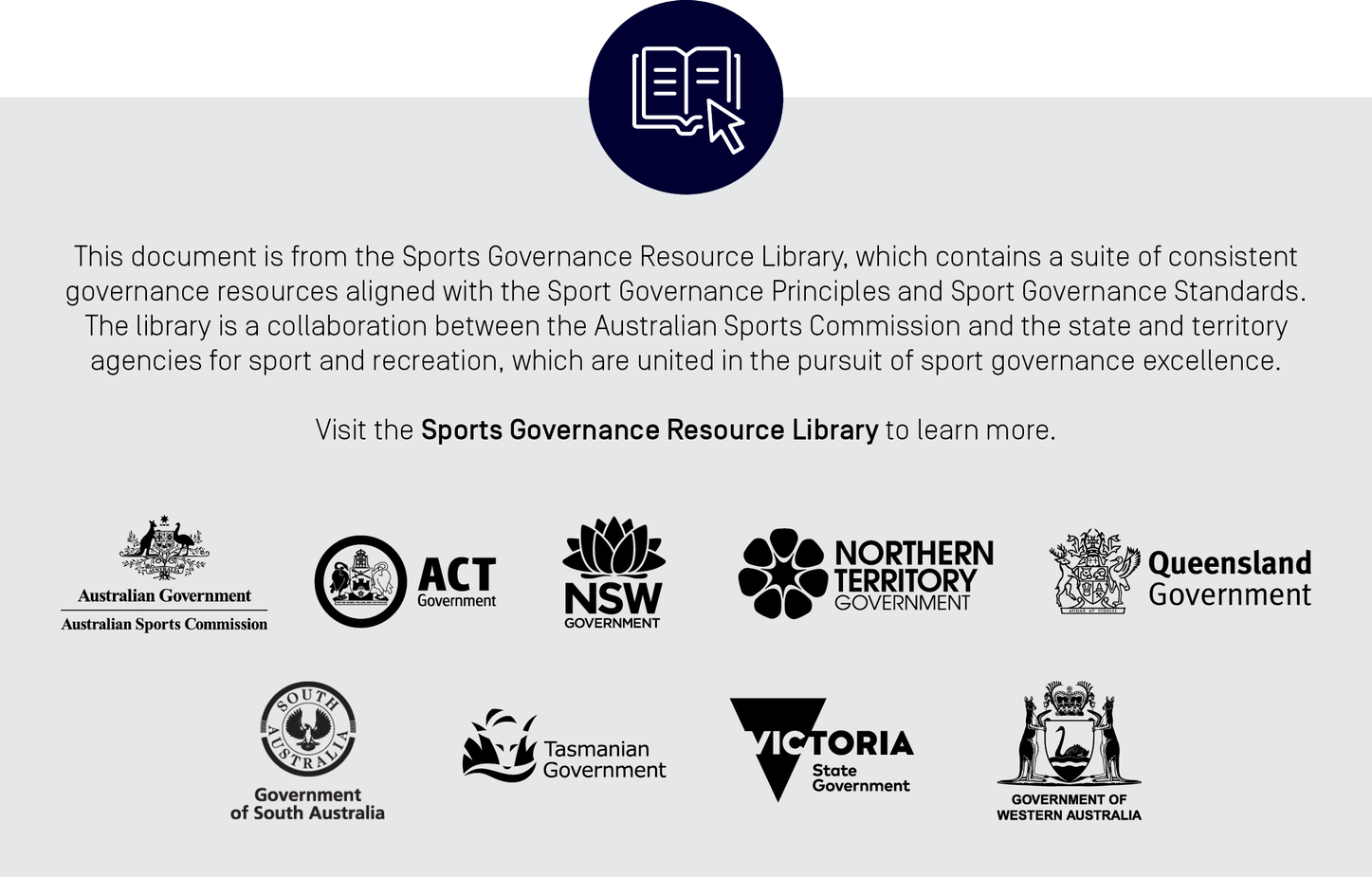 TopicScheduled meetingsScheduled meetingsScheduled meetingsScheduled meetingsScheduled meetingsScheduled meetingsScheduled meetingsScheduled meetingsScheduled meetingsScheduled meetingsScheduled meetingsScheduled meetingsIntroductionJFMAMJJASONDApprove previous meeting minutesOutstanding action itemsConflicts of interest with agenda items for decisionDirectors and officers liability insurance renewal reviewStructure and skillsBoard evaluationChair evaluationDirector evaluationDirector succession planningEstablish number and schedule of meetings for forthcoming yearAnnual General Meeting mattersReview board position descriptions (Chair and Directors) Review and update board inductionManagementCEO board reportFinancial reportCEO succession planningCEO performance reviewStrategyJFMAMJJASONDStrategy planningStrategy updateReview and approve strategic and operations planDiscussion on emerging issuesCommittees(Your board may have a different committee structure - edit as required)Finance, Audit & Risk Committee Nominations Committee reportRisk and assuranceReview risk profileReview risk management frameworkReview insurance planReview compliance actionsGovernance PerformanceAnnual Sport Governance Standards (SGS) assessmentGovernance & Organisational Enhancement (GOE) planningReportsAnnual financial reportAnnual report (including governance)Policy, Values & Behaviours ReviewReview values and behavioursReview board code of conductReview board and committee chartersReview conflict of interest policyMember ForumsAGM